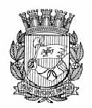 Publicado no D.O.C. São Paulo, 04, Ano 64 Terça-feira.08 de Janeiro de 2019GABINETE DO PREFEITOBRUNO COVASDECRETOS. Pág, 01DECRETO Nº 58.596, DE 7 DE JANEIRO DE 2019Reorganiza parcialmente a Secretaria Municipal de Urbanismo e Licenciamento, a Secretaria do Governo Municipal, a Secretaria Municipal de Gestão, a Secretaria Municipal de Relações Internacionais, a Secretaria Municipal de Desestatização eParcerias, a Secretaria Municipal das Subprefeituras e a Secretaria Municipal de Desenvolvimento Econômico; transfere oscargos de provimento em comissão que especifica; bem como altera dispositivos do Decreto nº 58.153, de 22 de março de2018, do Decreto nº 58.410, de 13 de setembro de 2018, e do Decreto nº 58.557, de 6 de dezembro de 2018.BRUNO COVAS, Prefeito do Município de São Paulo, no usodas atribuições que lhe são conferidas por lei,D E C R E T A:Art. 1º Ficam parcialmente reorganizadas a SecretariaMunicipal de Urbanismo e Licenciamento – SMUL, a Secretariado Governo Municipal – SGM, a Secretaria Municipal de Gestão– SG, a Secretaria Municipal de Relações Internacionais – SMRI,a Secretaria Municipal de Desestatização e Parcerias – SMDP, aSecretaria Municipal das Subprefeituras – SMSUB e a SecretariaMunicipal de Desenvolvimento Econômico – SMDE, nos termosdeste decreto.CAPÍTULO IIIDA SECRETARIA MUNICIPAL DASSUBPREFEITURAS – SMSUBArt. 16. Ficam transferidas da Coordenadoria de SegurançaAlimentar e Nutricional – COSAN, da Secretaria Municipal deDesenvolvimento Econômico – SMDE, para a Secretaria Municipal das Subprefeituras – SMSUB, com sua estrutura e seusserviços, bens patrimoniais, contratos, acervo, pessoal, recursosorçamentários e cargos de provimento em comissão, as unidades a seguir discriminadas:I - o Departamento de Abastecimento – ABAST, com a Supervisão de Feiras Livres – SFL e a Supervisão de Equipamentosde Abastecimento – SEA;II - o Departamento de Segurança Alimentar e Agricultura– DSAA, com a denominação alterada para Departamento deAgricultura - DA;III - a Supervisão de Engenharia e Manutenção – SUEM;IV - os equipamentos descentralizados vinculados às unidades ora remanejadas, constantes do Anexo II – EquipamentosDescentralizados deste decreto, contendo a indicação da denominação do equipamento e sua respectiva subordinação.Parágrafo único. As atribuições da Supervisão de FeirasLivres – SFL, da Supervisão de Equipamentos de Abastecimentoe da Supervisão de Engenharia e Manutenção ficam mantidas.Art. 17. O Departamento de Abastecimento – ABAST, daSecretaria Municipal das Subprefeituras – SMSUB, tem as seguintes atribuições:I - contribuir para a formulação de política adequada deabastecimento e de incentivo à produção urbana e rural dealimentos;II - fazer a gestão e fiscalização dos mercados e sacolõesmunicipais, centrais de abastecimento, feiras livres e centros dereferência de segurança alimentar e nutricional;III - estimular a abertura de espaços públicos, tais comofeiras, mercados e áreas públicas para a comercialização deprodutos da agricultura familiar e da agricultura paulistana;IV - integrar, acompanhar e articular as ações de abastecimento com os programas afins no Município;V - coordenar e integrar as ações da Supervisão de FeirasLivres – SFL e da Supervisão de Equipamentos de Abastecimento – SEA;VI - selecionar os meios mais efetivos de escoamento e comercialização da produção de alimentos e gêneros de primeiranecessidade produzidos ou comercializados no Município.Art. 18. O Departamento de Agricultura - DA, da SecretariaMunicipal das Subprefeituras – SMSUB, tem como atribuições:I - articular ações integradas com os demais órgãos do Poder Público e/ou sociedade civil para a promoção da agriculturano Município;II - acompanhar e avaliar a execução de projetos agropecuários no Município;III - coordenar a elaboração e implementação do PlanoMunicipal de Desenvolvimento Rural Sustentável, de formaparticipativa, envolvendo o Conselho Municipal de Desenvolvimento Rural Solidário e Sustentável, da Secretaria Municipal deDesenvolvimento Econômico – SMDE;IV - monitorar as condições da agricultura no Município;V - eleger as prioridades municipais nas áreas de agropecuária, agricultura familiar e comunitária e agroindústria familiar;VI - sugerir critérios para a alocação de recursos municipaisno fomento à agropecuária;VII - articular ações integradas com os demais órgãos doPoder Público e/ou sociedade civil para a promoção da agricultura no Município;VIII - promover estudos e diagnósticos sobre o desempenhoda produção, comercialização e abastecimento da agropecuáriano Município;IX - analisar projetos e programas de órgãos que atuam nosetor agrícola municipal;X - apoiar a agricultura urbana através das casas de agricultura.Art. 19. Ficam suprimidas do Departamento de SegurançaAlimentar e Agricultura – DSAA, da Coordenadoria de Segurança Alimentar e Nutricional – COSAN, da Secretaria Municipal deDesenvolvimento Econômico – SMDE, as seguintes unidades:I - a Supervisão de Agricultura – SAG;II - a Supervisão de Segurança Alimentar e Nutricional –SUSAN.Art. 20. Em decorrência do disposto no artigo 19 deste decreto, a estrutura, os bens patrimoniais, pessoal, serviços, contratos, acervo, recursos orçamentários e cargos de provimentoem comissão ficam transferidos na seguinte conformidade:I - da Supervisão de Agricultura - SAG para o Departamentode Agricultura – DA, da Secretaria Municipal das Subprefeituras– SMSUB;II - da Supervisão de Segurança Alimentar e Nutricional- SUSAN para a Coordenadoria de Segurança Alimentar e Nutricional – COSAN, da Secretaria Municipal de DesenvolvimentoEconômico – SMDE.Parágrafo único. Passam a integrar a Coordenadoria deSegurança Alimentar e Nutricional – COSAN o Centro de Referência em Segurança Alimentar e Nutricional - CRESAN-Butantãe o Centro de Referência em Segurança Alimentar e Nutricionalde Vila Maria - CRESAN-Vila Maria.CAPÍTULO IVDISPOSIÇÕES FINAISArt. 21. Ficam transferidos os cargos de provimento emcomissão a seguir discriminados na seguinte conformidade:I - 1 (um) cargo de Secretário Executivo, símbolo SM, delivre provimento em comissão pelo Prefeito, do Gabinete doSecretário, da Secretaria Municipal das Subprefeituras – SMSUB,para o Gabinete do Prefeito, vaga 40;II - da Secretaria Municipal de Gestão – SG:a) 1 (um) cargo de Secretário Executivo Adjunto, símboloSAD, de livre provimento em comissão pelo Prefeito, do Gabinete do Secretário para o Gabinete do Secretário, da SecretariaMunicipal das Subprefeituras – SMSUB, vaga 603;b) 1 (um) cargo de Diretor de Divisão Técnica, referência DAS-12, de livre provimento em comissão, da Divisão deGestão do Programa de Metas, da Coordenação de GestãoGovernamental – CGEGOV, para a Coordenadoria de GestãoDocumental – CGDOC, da Secretaria Municipal de Gestão – SG,vaga 620.Art. 22. O artigo 28 do Decreto nº 58.153, de 22 de marçode 2018, passa a vigorar com as seguintes alterações:“Art. 28. A Coordenadoria de Segurança Alimentar eNutricional – COSAN tem as seguintes atribuições:I - coordenar e assessorar a implantação e o funcionamento do Sistema Municipal de Segurança Alimentar e Nutricional Sustentável;II - atuar, em conjunto com os demais órgãos da Prefeitura, na realização de ações emergenciais de segurançaalimentar e nutricional para garantir o controle de qualidade nutricional e sanitária dos alimentos;III - monitorar as condições da segurança alimentar noMunicípio;IV - coordenar ações para garantir o controle de qualidade nutricional dos alimentos;V - apoiar e criar condições para o funcionamento daCâmara Intersetorial de Segurança Alimentar e Nutricional - CAISAN e do Conselho Municipal de SegurançaAlimentar e Nutricional – COMUSAN;VI - gerenciar e fiscalizar os centros de referência desegurança alimentar e nutricional e os bancos de alimentos;VII - exercer outras atribuições correlatas à sua área deatuação.” (NR)Art. 23. A coluna Provimento, relativa à vaga 2230, doAnexo III, Cargos de Provimento em Comissão da SecretariaMunicipal de Gestão – SG, integrante do Decreto nº 58.410, de13 de setembro de 2018, fica retificada com a seguinte redação:“Livre provimento em comissão pelo Prefeito dentreportadores de diploma de nível superior” (NR).Art. 24. A coluna Lotação, relativa à Situação Atual dasvagas 256, 258, 259, 261, 262, 263, 255, 257 e 260, do AnexoII, Cargos da Secretaria do Governo Municipal transferidos parao Quadro Específico de Cargos de Provimento em Comissão,integrante do Decreto nº 58. 557, de 6 de dezembro de 2018,fica retificada com a seguinte redação:“Secretaria do Governo Municipal, do Gabinete doPrefeito” (NR).Art. 25. O artigo 33 do Decreto nº 58.557, de 6 de dezembro de 2018, passa a vigorar com as seguintes alterações:“Art. 33. Os cargos de provimento em comissão da Secretaria do Governo Municipal, bem como o cargo emcomissão do Gabinete do Prefeito, constantes do AnexoII deste decreto, ficam transferidos para o Quadro Específico de Cargos de Provimento em Comissão a quese refere o Decreto nº 45.751, de 4 de março de 2005....................................................................” (NR)Art. 26. Este decreto entrará em vigor na data de sua publicação, revogados:I - o inciso V do artigo 2º, a alínea “d” do inciso II e aalínea “c” do inciso III, ambos do artigo 3º, a alínea “a” doinciso I do artigo 6º, o inciso I do artigo 20, os incisos I a III doartigo 21 e o artigo 22, todos do Decreto nº 57.775, de 6 dejulho de 2017;II - os artigos 7º, 10, 29, 32, 33 e 34, bem como o AnexoI - Equipamentos Descentralizados, todos do Decreto nº 58.153,de 22 de março de 2018;III - a alínea “d” do inciso II e a alínea “a” do inciso III, ambos do artigo 4º do Decreto nº 58.162, de 26 de março de 2018;IV - a alínea “c” do inciso II do artigo 4º, o artigo 5º e oartigo 8º do Decreto nº 58.412, de 13 de setembro de 2018;V - os incisos I e II do artigo 12 e o inciso II do artigo 13,ambos do Decreto nº 58.548 de 3 de dezembro de 2018.PREFEITURA DO MUNICÍPIO DE SÃO PAULO, aos 7 dejaneiro de 2019, 465º da fundação de São Paulo.BRUNO COVAS, PREFEITOCESAR ANGEL BOFFA DE AZEVEDO, Secretário Municipalde GestãoJOÃO JORGE DE SOUZA, Secretário Municipal da Casa CivilRUBENS NAMAN RIZEK JUNIOR, Secretário Municipal deJustiçaMAURO RICARDO MACHADO COSTA, Secretário do Governo MunicipalPublicado na Casa Civil, em 7 de janeiro de 2019.PORTARIAS. Pág, 05PORTARIA 16, DE 7 DE JANEIRO DE 2019BRUNO COVAS, Prefeito do Município de São Paulo, usandodas atribuições que lhe são conferidas por lei,RESOLVE:EXONERARSECRETARIA MUNICIPAL DE GESTÃO1 – CESAR ANGEL BOFFA DE AZEVEDO, RF 838.544.1, docargo de Secretário Municipal, Ref. SM, da Secretaria Municipalde Gestão, vaga 1785.2 – MALDE MARIA VILAS BÔAS, RF 749.188.3, do cargo deSecretária Adjunta, símbolo SAD, do Gabinete do Secretário, daSecretaria Municipal de Gestão, vaga 16369.SECRETARIA MUNICIPAL DE URBANISMO E LICENCIAMENTO3 – HELOISA MARIA DE SALLES PENTEADO PROENÇA, RF546.058.1, do cargo de Secretária Municipal, Ref. SM, da Secretaria Municipal de Urbanismo e Licenciamento, vaga 16375.4 – PAULO EDUARDO BRANDILEONE, RF 316.796.8, docargo de Secretário Executivo Adjunto, símbolo SAD, do Gabinete do Secretário, da Secretaria Municipal de Urbanismo eLicenciamento, vaga 17255.SECRETARIA MUNICIPAL DE HABITAÇÃO5 – FERNANDO BARRANCOS CHUCRE, RF 838.445.2, docargo de Secretário Municipal, Ref. SM, da Secretaria Municipalde Habitação, vaga 2176.6 – ALOISIO BARBOSA PINHEIRO, RF 748.864.5, do cargode Secretário Adjunto, Ref. SAD, do Gabinete do Secretário, daSecretaria Municipal de Habitação, vaga 2177.SECRETARIA MUNICIPAL DE EDUCAÇÃO7 – ALEXANDRE ALVES SCHNEIDER, RF 747.015.1, do cargode Secretário Municipal, Ref. SM, da Secretaria Municipal deEducação, vaga 5506.SECRETARIA MUNICIPAL DE RELAÇÕES INTERNACIONAIS8 – AFFONSO EMILIO DE ALENCASTRO MASSOT, RF838.375.8, do cargo de Secretário Municipal, Ref. SM, da Secretaria Municipal de Relações Internacionais, vaga 13572.PREFEITURA DO MUNICÍPIO DE SÃO PAULO, aos 7 dejaneiro de 2019, 465º da fundação de São Paulo.BRUNO COVAS, PrefeitoPORTARIA 17, DE 7 DE JANEIRO DE 2019BRUNO COVAS, Prefeito do Município de São Paulo, usandodas atribuições que lhe são conferidas por lei,RESOLVE:Designar o senhor LUIZ ALVARO SALLES AGUIAR DE MENEZES, RG 34.925.598-2, para responder pelo cargo de SecretárioMunicipal, referência SM, da Secretaria Municipal de RelaçõesInternacionais, vaga 13572.PREFEITURA DO MUNICÍPIO DE SÃO PAULO, aos 7 dejaneiro de 2019, 465º da fundação de São Paulo.BRUNO COVAS, PrefeitoPORTARIA 18, DE 7 DE JANEIRO DE 2019BRUNO COVAS, Prefeito do Município de São Paulo, usandodas atribuições que lhe são conferidas por lei,RESOLVE:EXONERARSECRETARIA MUNICIPAL DE DESENVOLVIMENTO ECONÔMICO17. GISLAINE CONCEIÇÃO DE MELLO FEITOSA, RF844.186.3, a partir de 31/10/2018, do cargo de Assessor Administrativo I, Ref. DAI-04, da Supervisão de Equipamentos deAbastecimento – SEA, do Departamento de Abastecimento– ABAST, da Coordenadoria de Segurança Alimentar e Nutricional – COSAN, da Secretaria Municipal de DesenvolvimentoEconômico, constante dos Decretos 58.153/2018 e 58.458/18 eda Lei 16.974/18, vaga 1555.18. ELOY VEGA DEUCHER, RF 847.358.7, a pedido, e apartir de 02/01/2019, do cargo de Coordenador – DAS-10, doMercado Municipal Paulistano, da Supervisão de Equipamentosde Abastecimento – SEA, do Departamento de Abastecimento –ABAST, da Coordenadoria de Segurança Alimentar e Nutricional– COSAN, da Secretaria Municipal de Desenvolvimento Econômico, constante do Decreto 58.153/2018 e da Lei 16.974/18,vaga 1547.19. LUCAS WILLIAN DOS SANTOS, RF 843.876.5, a pedido,e a partir de 02/01/2019, do cargo de Supervisor Técnico II, Ref.DAS-12, da Supervisão de Contratos, Convênios e Parcerias, doDepartamento de Administração e Finanças, da Secretaria Municipal de Desenvolvimento Econômico, constante dos Decretos58.153/2018 e 58.458/18 e da Lei 16.974/18, vaga 13544.20. ROBERTO VANDERLEI DOS SANTOS, RF 854.770.0, apartir de 07/01/2019, do cargo de Coordenador, Ref. DAS-15,da Coordenadoria de Administração e Finanças, da FundaçãoPaulistana de Educação, Tecnologia e Cultura, da SecretariaMunicipal de Desenvolvimento Econômico, constante das Leis16.115/15 e 16.974/18 e do Decreto 56.071/15, vaga 17562.TITULOS DE NOMEAÇÃO. Pág, 05TÍTULO DE NOMEAÇÃO 5, DE 7 DE JANEIRODE 2019BRUNO COVAS, Prefeito do Município de São Paulo, usandodas atribuições que lhe são conferidas por lei,RESOLVE:NOMEARSECRETARIA MUNICIPAL DE GESTÃO1 – MALDE MARIA VILAS BÔAS, RF 749.188.3, para exercero cargo de Secretária Municipal, Ref. SM, da Secretaria Municipal de Gestão, vaga 1785.SECRETARIA MUNICIPAL DE URBANISMO E LICENCIAMENTO2 – FERNANDO BARRANCOS CHUCRE, RF 838.445.2, paraexercer o cargo de Secretário Municipal, Ref. SM, da SecretariaMunicipal de Urbanismo e Licenciamento, vaga 16375.3 – CESAR ANGEL BOFFA DE AZEVEDO, RF 838.544.1, paraexercer o cargo de Secretário Executivo Adjunto, símbolo SAD,do Gabinete do Secretário, da Secretaria Municipal de Urbanismo e Licenciamento, vaga 17255.SECRETARIA MUNICIPAL DE HABITAÇÃO4 – ALOISIO BARBOSA PINHEIRO, RF 748.864.5, paraexercer o cargo de Secretário Municipal, Ref. SM, da SecretariaMunicipal de Habitação, vaga 2176.SECRETARIA MUNICIPAL DE EDUCAÇÃO5 – JOÃO CURY NETO, RG 19.683.026, para exercer o cargode Secretário Municipal, Ref. SM, da Secretaria Municipal deEducação, vaga 5506.GABINETE DO PREFEITO6- LUIZ ALVARO SALLES AGUIAR DE MENEZES, RG34.925.598-2, para exercer o cargo de Secretário Executivo, Ref.SM, do Gabinete do Prefeito, vaga 40.PREFEITURA DO MUNICÍPIO DE SÃO PAULO, aos 7 dejaneiro de 2019, 465º da fundação de São Paulo.BRUNO COVAS, PrefeitoSERVIDORES. Pág, 18SECRETARIA MUNICIPAL DE DESENVOLVIMENTO ECONÔMICOGABINETE DA SECRETÁRIAFUNDAÇÃO PAULISTANA DE EDUCAÇÃO E TECNOLOGIADEFERIMENTO DE FÉRIA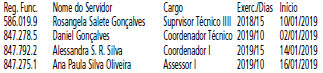 Evolução Funcional Dos PROFESSORES DE Ensino Técnicoda Escola Municipal de Educação Profissional e Saúde ProfessorMakiguti, Conforme os Artigos 40 A 47 da LEI Nº 16.115, de 9DE Janeiro DE 2015 e Portaria 32/2016.DESPACHO DO DIRETOR GERALDEFERIDOSTABELA “A” DO ANEXO III DA LEI Nº 16.115, DE 9 DEJANEIRO DE 2015RF * Nome * Tempo * Categoria * Nível * Referência * apartir de850.381.8*Darci Almeida do Nascimento * 01A-06M-00D* Categoria 4 * Nível II * PET-9 * 16/09/2018CÂMARA MUNICIPALPresidente: Milton LeiteGABINETE DO PRESIDENTECÂMARA MUNICIPAL. Pág, 54SECRETARIA GERAL PARLAMENTARSECRETARIA DE REGISTRO PARLAMENTAR E REVISÃO - SGP-4139ª SESSÃO ORDINÁRIA 12/12/2018O SR. FABIO RIVA (PSDB)Também, nesse projeto, renomeamos a Secretaria Municipal de Desenvolvimento Econômico e Trabalho, que, anteriormente, era a Secretaria Municipal de Desenvolvimento Econômico, da Secretária e Vereadora Aline Cardoso, que também temfeito um trabalho incansável na questão do desenvolvimentoeconômico, na tentativa de geração de renda e emprego, algode que a nossa população também precisa.